Частное профессиональное образовательное учреждениеФИНАНСОВО-ЭКОНОМИЧЕСКИЙ КОЛЛЕДЖ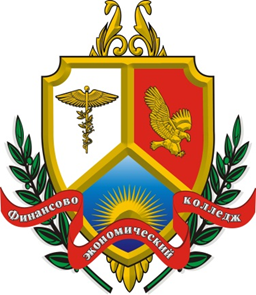 МЕТОДИЧЕСКИЕ РЕКОМЕНДАЦИИПО ПРОИЗВОДСТВЕННОЙ ПРАКТИКЕПРОФЕССИОНАЛЬНЫЙ МОДУЛЬПМ.01 Планирование и организация логистического процесса в организациях (в подразделениях) различных сфер деятельности Специальность 38.02.03 «Операционная деятельность в логистике»Пермь 2021Составитель: Игонин Сергей Викторович, преподаватель ЧПОУ «ФИНАНСОВО-ЭКОНОМИЧЕСКИЙ КОЛЛЕДЖ»Утверждено на заседании ЦК специальности «Коммерция и операционная деятельность в логистике».Протокол № 5 от 25.01.2021 г.ПМ.01 Планирование и организация логистического процесса в организациях (в подразделениях) различных сфер деятельности: методические рекомендации по производственной практике для студентов специальности 38.02.03 «Операционная деятельность в логистике» / сост. Игонин Сергей Викторович – Пермь: ЧПОУ «Финансово-экономический колледж», 2021. – 21 страниц.Методические рекомендации составлены в соответствии с рабочей программой производственной практики для студентов очной формы обучения специальности 38.02.03 «Операционная деятельность в логистике»©Игонин Сергей Викторович, 2021.© ЧПОУ «ФИНАНСОВО-ЭКОНОМИЧЕСКИЙ КОЛЛЕДЖ», 2021. ОГЛАВЛЕНИЕТЕМАТИЧЕСКИЙ ПЛАН ПРОИЗВОДСТВЕННОЙ ПРАКТИКИ	5ОРГАНИЗАЦИЯ И РУКОВОДСТВО ПРОИЗВОДСТВЕННОЙ ПРАКТИКОЙ	6Контроль и оценка результатов освоения практики	7ЗАДАНИЕ НА ПРАКТИКУ	8ТРЕБОВАНИЯ К СОДЕРЖАНИЮ И ОФОРМЛЕНИЮ ОТЧЕТА	9СПИСОК РЕКОМЕНДУЕМЫХ ИСТОЧНИКОВ	10ПРИЛОЖЕНИЯ	14ОТЧЕТ ПО ПРАКТИКЕ	16Пермь 20___	16ПОЯСНИТЕЛЬНАЯ ЗАПИСКАУважаемые студенты!Вы приступаете к прохождению производственной практики (далее – практики), которая является частью основной профессиональной образовательной программы в соответствии с ФГОС по специальности СПО 38.02.03 «Операционная деятельность в логистике», ПМ.01 Планирование и организация логистического процесса в организациях (в подразделениях) различных сфер деятельности.Практическая подготовка при проведении производственной практики организуется путем непосредственного выполнения обучающимися определенных видов работ, связанных с будущей профессиональной деятельностью.Производственная практика способствует формированию у обучающегося общих и профессиональных компетенций, приобретение практического опыта по специальности.Организация практики осуществляется в соответствии с Приказом Министерства науки и высшего образования Российской Федерации и Министерства просвещения Российской Федерации от 05 августа 2020 года № 885/390 «О практической подготовке обучающихся», а также в соответствии с Порядком организации практической подготовки обучающихся от 22.09.2020 №03/20-21, утвержденным приказом директора ЧПОУ «Финансово-экономический колледж» от 22.09.2020 № ОД-07/2.Профессиональный модуль включает освоение профессиональных компетенций:ПК 1.1. Принимать участие в разработке стратегических и оперативных логистических планов на уровне подразделения (участка) логистической системы с учетом целей и задач организации в целом. Организовывать работу элементов логистической системы.ПК 1.2. Планировать и организовывать документооборот в рамках участка логистической системы. Принимать, сортировать и самостоятельно составлять требуемую документацию.ПК 1.3. Осуществлять выбор поставщиков, перевозчиков, определять тип посредников и каналы распределения.ПК 1.4. Владеть методикой проектирования, организации и анализа на уровне подразделения (участка) логистической системы управления запасами и распределительных каналов.ПК 1.5. Владеть основами оперативного планирования и организации материальных потоков на производстве. В результате освоения производственной практики по профессиональному модулю Планирование и организация логистического процесса в организациях (в подразделениях) различных сфер деятельности обучающийся должен иметь практический опыт: планирования и организации логистических процессов в организации (подразделениях); определения потребностей логистической системы и её отдельных элементов;анализа и проектирования на уровне подразделения (участка) логистической системы управления запасами и распределительных каналов;оперативного планирования материальных потоков на производстве; расчетов основных параметров логистической системы; составления форм первичных документов, применяемых для оформления хозяйственных операций, составления типовых договоров приёмки, передачи товарно-материальных ценностей. В результате освоения производственной практики по профессиональному модулю Планирование и организация логистического процесса в организациях (в подразделениях) различных сфер деятельности обучающийся должен уметь:организовывать проведение логистических операций во внутрипроизводственных процессах предприятия; анализировать и проектировать на уровне подразделения (участка) логистической системы управления запасами и распределительных каналов; рассчитывать основные параметры складских помещений; планировать и организовывать внутрипроизводственные потоковые процессы; составлять формы первичных документов, применяемых для оформления хозяйственных операций, по которым не предусмотрены типовые образцы, а также форм документов для внутренней отчетности; контролировать правильность составления документов.В результате освоения производственной практики по профессиональному модулю Планирование и организация логистического процесса в организациях (в подразделениях) различных сфер деятельности обучающийся должен знать:значение и особенности разработки стратегических и тактических планов в логистической системе;основы организации логистических операций и управления ими во внутрипроизводственных процессах организации;основы делопроизводства профессиональной деятельности;методы определения потребностей логистической системы;критерии выбора поставщиков (контрагентов);схемы каналов распределения;особенности оформления различных логистических операций, порядок их документационного оформления и контроля. В результате производственной практики студент осваивает общие компетенции:Производственная практика проводится после изучения профессионального модуля ПМ.01 Планирование и организация логистического процесса в организациях (в подразделениях) различных сфер деятельности.Продолжительность практики составляет – 72 часа, 2недели.В ходе прохождения практики студент должен выполнить в полном объеме все представленные задания. В установленный срок, согласно расписанию, сдать отчет (выполненные задания и необходимые документы по практике) руководителю практики от Колледжа.ТЕМАТИЧЕСКИЙ ПЛАН ПРОИЗВОДСТВЕННОЙ ПРАКТИКИОРГАНИЗАЦИЯ И РУКОВОДСТВО ПРОИЗВОДСТВЕННОЙ ПРАКТИКОЙПроизводственная практика проводится в профильных организациях (базах практики), соответствующих профилю образовательной программы. Для проведения практик с профильной организацией заключается договор. За помощью в поиске базы практики к специалисту по практике необходимо обращаться не позднее чем за месяц до начала практики.Руководитель практики от колледжа: выдает студентам методические рекомендации, проводит инструктаж о порядке прохождения практики, выполнении заданий, ведении дневника практики, проводит консультирование по вопросам содержания и последовательности написания отчета по практике, оказывает помощь в подборе необходимой литературы.При прохождении практики в профильной организации, студент использует для выполнения заданий материалы, предоставленные организацией, в том числе размещённые на сайте организации и информацию иных открытых источников.Для выполнения заданий практики используется компьютерная техника с возможностью подключения к информационно-телекоммуникационной сети «Интернет», программное обеспечение: Word, Excel, профессиональные информационные источники.При прохождении практики студент обязан:- за 1 месяц до начала практики предоставить в отдел практической подготовки студентов согласие на обработку персональных данных в целях организации (прохождения) практической подготовки/практики в профильной организации (Приложения 5);- подчиняться действующим на предприятии (организации) правилам внутреннего распорядка;- изучить и строго соблюдать правила охраны труда и промышленной безопасности, производственной санитарии, действующие на предприятии;- при необходимости активно участвовать в общественной жизни коллектива предприятия (организации);- нести ответственность за выполняемую работу и ее результаты наравне со штатными сотрудниками;- выполнять задания, предусмотренные методическими материалами по практике и предприятия, связанные с деятельностью организации;- ежедневно заполнять дневник прохождения практики, занося в него краткие сведения о проделанной работе;- составить отчет по практике, с обязательными приложениями: задание по практике, дневник прохождения практики, договор о прохождении практики, аттестационный лист;- сдать отчет по практике необходимо в установленные расписанием сроки руководителю практики от колледжа в бумажном виде.Контроль и оценка результатов освоения практикиПромежуточная аттестация по практике: дифференцированный зачет.Контроль и оценка результатов освоения производственной практики осуществляется руководителем практики в процессе наблюдения, а также по итогам выполнения обучающимися заданий.При прохождении практики в профильной организации руководитель практики от профильной организации заполняет аттестационный лист и выставляет рекомендованную оценку за прохождение практики. На аттестационном листе и дневнике практики проставляется печать профильной организации (при наличии). Аттестация по итогам практики проводится на основании результатов её прохождения. Оценка заданий производится руководителем практики от колледжа по 5-ти бальной системе. При выставлении оценки учитывается рекомендуемая оценка, указанная в аттестационном листе по практике, правильность оформления и качество содержания отчёта о практике. Оценка одновременно проставляется в зачётной книжке и зачётной ведомости.Критерии оценки:Студенты, не выполнившие без уважительной причины требования программы практики, или, получившие неудовлетворительную оценку, считаются имеющими академическую задолженность. В случае уважительной причины, студенты направляются на практику повторно, в свободное от учебы время.ЗАДАНИЕ НА ПРАКТИКУПрофессиональные компетенции (ПК):ПК 1.1. Принимать участие в разработке стратегических и оперативных логистических планов на уровне подразделения (участка) логистической системы с учетом целей и задач организации в целом. Организовывать работу элементов логистической системы.ПК 1.2. Планировать и организовывать документооборот в рамках участка логистической системы. Принимать, сортировать и самостоятельно составлять требуемую документацию.ПК 1.3. Осуществлять выбор поставщиков, перевозчиков, определять тип посредников и каналы распределения.ПК 1.4. Владеть методикой проектирования, организации и анализа на уровне подразделения (участка) логистической системы управления запасами и распределительных каналов.ПК 1.5. Владеть основами оперативного планирования и организации материальных потоков на производстве. Задание 1. (ПК 1.1.)Изучить структуру организации – базы практики (базой практики могут быть организации оптовой и розничной торговли, логистические и распределительные центры, а также маркетинговый, логистический отделы, отдел закупок, отдел сбыта компаний различных сфер бизнеса) и представить в отчете:- характеристику логистической системы предприятия;- схему логистической системы: макро-, мезо-, или микро логистическую систему.Задание 2. (ПК 1.1.)Изучить должностную инструкцию логиста в организации прохождения практики и выявить специфику его работы в зависимости от типа организации. Изучить методы работы различных групп логистов в зависимости от профиля их деятельности. Представить в отчете анализ функциональных обязанностей логиста (копию должностной инструкции приложить к отчету).Задание 3. (ПК 1.2.)Провести в формате свободного интервью беседу с одним из логистов-практиков для определения комплекса наиболее типичных практических проблем, связанных с его профессиональной деятельностью, и представить в отчете:- перечень вопросов для интервью с логистом на предприятии;- перечень ответов логиста на задаваемые вопросы;- сформулировать вывод и о том, как логист предлагает решать комплекс наиболее типичных практических проблем, связанных с его профессиональной деятельностью;- разработать ряд рекомендаций по совершенствованию логистической деятельности на предприятии.Задание 4. (ПК 1.2.)Изучить и описать организацию документооборота в рамках участка логистической системы. Изучить и представить в отчете инновационные методы, средства и технологии осуществления профессиональной логистической деятельности (программные продукты).Задание 5. (ПК 1.3.)Проанализировать каналы распределения, существующие в организации, и представить в отчете схему каналов распределения товара с расчетом затрат при выборе варианта системы распределения.Задание 6. (ПК 1.3.)Проанализировать систему работы с поставщиками организации. Используя методы рейтинговой и экспертной оценок (в роли экспертов привлечь логистов предприятия), произвести расчет и выбрать наиболее подходящего из претендентов, поставщика. Для него построить маршрут доставки материалов и представить в отчете карту-схему транспортного маршрута. Расчет в отчете представить в виде таблицы.Задание 7. (ПК 1.4)Изучить и описать систему управления запасами на предприятии. Проанализировать динамику запасов, их состав, показатели эффективности управления запасами за трехлетний период. Результаты представить в таблице. Выявить, какие запасы составляют наибольшую долю в общей сумме запасов, какие – наименьшую. Рассчитать потребность в оборотных средствах, авансируемых в сырье и материалы.Задание 8. (ПК 1.5.)Проанализировать движение материальных потоков в организации, и представить в отчете схему системы управления материальными потоками в организации. Задание 9. (ПК 1.2.)Изучить методы и виды контроля качества товаров, применяемых в организации. Произвести осмотр товара при поступлении и представить в отчете опись, в которой указано полное наименование, назначение, инвентарный номер и основные технические или эксплуатационные показатели. Проверить наличие всех документов, сопровождающих поставку (отгрузку) (Копии документов приложить к отчету).Задание 10. (ПК 1.4.)Описать в отчете методы управления товародвижением, принципы оптимизации, минимизации потерь товаров, затрат материальных и трудовых ресурсов в организации при осуществлении логистической деятельности.Задание 11. (ПК 1.4., ПК 1.5)Проанализировать осуществление сбора, хранения, обработки, анализа и оценки информации, необходимой для организации и управления логистической деятельностью.ТРЕБОВАНИЯ К СОДЕРЖАНИЮ И ОФОРМЛЕНИЮ ОТЧЕТАПосле прохождения практики студент оформляет текстовый отчёт, в котором обобщает результаты практики.В текстовом отчёте должен быть представлен текст самого задания и ответ на него. Структура отчета:титульный лист (приложение 2);задание на производственную практику, подписанное студентом (приложение 1);дневник практики  (приложение 3);содержание; текст отчета – не менее 15 стр.;список использованных источников; приложения.В качестве приложения к отчету о практике обучающийся может при необходимости прикладывать графические, аудио-, фото-, видео-, материалы, наглядные образцы изделий, подтверждающие практический опыт, полученный на практике.Текст работы следует печатать, соблюдая следующие требования:поля: левое - 30 мм, правое -15 мм, верхнее и нижнее – 20 мм;шрифт - 14 кегль, Times New Roman;межстрочный интервал – полуторный;отступ красной строки – 1,25;выравнивание основного текста по ширине.К отчету должны быть приложены;- договор по практической подготовке (бланк выдается специалистом по практике и трудоустройству);- аттестационный лист, содержащий сведения об уровне освоения обучающимся профессиональных и общих компетенций (приложение 4).	Отчётная документация по практике предоставляется руководителю практики от колледжа в бумажном виде.СПИСОК РЕКОМЕНДУЕМЫХ ИСТОЧНИКОВНормативно-правовые актыФедеральные законы и постановления Правительства Конституция РФ (основной закон)ГОСТ Р 51303–99 «Торговля. Термины и определения» (Принят и введен в действие постановлением Госстандарта РФ от 11 августа 1999 г. N 242-ст).ГОСТ Р 51303-1999 Торговля: термины и определения.Основные источникиГаджинский А.М. Практикум по логистике. - 8 - е изд., перераб. и доп. - М.: Дашков и К, 2010. - 312 с.Логистика в примерах и задачах: учеб. пос./ В.С. Лукинский, В.И. Бережной и др. - М.: Финансы и статистика, 2009. - 288 с.Мазур И.И. и др. Управление проектами: учеб. пос. -  5 - е изд., перераб. - М.: Омега - Л, 2009. - 960 с.Оценка эффективности инновационных проектов: сущность и принципы // Базилевич А.И.Уотерс Д. Логистика. Управление цепью поставок. - Москва: ЮНИТИ-ДАНА, 2012.- 503 с. http://www.iqlib.ru/book/book.visp?uid={F0E01785-504F-4456-8F82-ED56E1D0627B}&action=bo&idsLink=3008&resIndex=4&resType=1&searchWithText=False (ЭБС «IQ LIB»)Управление проектами: от планирования до оценки эффективности: практ. пос. / под. ред. Ю.Н. Лапыгина. - М.: Омега - Л, 2009. - 252 с.Дополнительные источникиДубровин И.А. Бизнес - планирование на предприятии: учебник для вузов. - М.: Дашков и К, 2012. - 432 с.Есипов В.Е. и др. Коммерческая оценка инвестиций: учеб. пос. для вузов. - М.: Кнорус, 2009. - 704 с.Инвестиции: сборник заданий для самост. подготовки: учеб. пос. для вузов/ под ред. Н.И. Лахметкиной. - М.: Кнорус, 2009. - 272 с.Инвестиции: учебник для вузов/ под ред. Г.П. Подшиваленко. - 2 - е изд., стер. - М.: Кнорус, 2009. - 496 с.Инновационный менеджмент предприятия: учебное пособие для студентов вузов, обучающихся по специальностям экономики и управления - Москва: ЮНИТИ-ДАНА, 2009.- 231 с. http://www.iqlib.ru/book/book.visp?uid={4DE99259-A18F-4219-A0A4-F9EC49662AAF}&action=text&idsLink=3008&resIndex=20&resType=1&searchWithText=True  (ЭБС «IQ LIB»)Анализ эффективности проекта // Каплан А.В., Каплан В.Е., Мащенко М.В., Овечкина Е.В. Решение экономических задач на компьютере. - Москва: ДМК Пресс, 2008.- 600 с. http://www.iqlib.ru/book/book.visp?uid={3755C6D6-2CC8-447B-B6EE-1F7864752998}&action=text&idsLink=3008&resIndex=14&resType=1&searchWithText=True (ЭБС «IQ LIB»)Практикум по логистике: учеб. пос. для вузов/ под ред. Б.А. Аникина. - 2 - е изд., перераб. и доп. - М.: Инфра - М, 2012. - 280 с.Сироткин С.А. Экономическая оценка инвестиционных проектов: учебник для вузов / С.А.Сироткин, Н. Р. Кельчевская. - 2-е изд., перераб. и доп. - М. : ЮНИТИ-ДАНА, 2009. - 287 с.Стрекалова Н.Д. Бизнес - планирование: учеб. пос. для вузов. - СПб.: Питер, 2012. - 352 с. - (+ CD). - (Стандарт третьего поколения).Тихомирова А.Н., Сидоренко Е.В. Математические модели и методы в логистике: учебное пособие - Москва: МИФИ, 2010.- 320 с. http://www.iqlib.ru/book/book.visp?uid={1AAAFE5A-BF7C-4486-8471-78AD9FB09A0A}&action=bo&idsLink=3008&resIndex=7&resType=1&searchWithText=False (ЭБС «IQ LIB»)Методы оценки эффективности венчурных инновационных проектов // Царев В.В., Кантарович А.А.Мищенко А.В. Методы управления инвестициями в логистических системах: учеб. пос. для вузов. - М.: Инфра - М, 2015. - 363 с.Мищенко А.В. Методы управления ограниченными ресурсами в логистике: учеб пос. для вузов. - М.: Инфра - М, 2014. - 184 с.Общие требования к показателям эффективности инвестиционных проектов // Черняк В.З. и др. Бизнес-планирование: учебное пособие для студентов вузов. - Москва: ЮНИТИ-ДАНА, 2012.- 591 с. http://www.iqlib.ru/book/book.visp?uid={66440FE8-C707-48AD-A109-893FC133672A}&action=text&idsLink=3008&resIndex=41&resType=1&searchWithText=True  (ЭБС «IQ LIB»)Баринов В.А. Бизнес-планирование: учеб. пос. для ссузов. - 3 - е изд. - М.: ФОРУМ, 2009. - 256 с.Бланк И.А. Энциклопедия финансового менеджера. В 4 т. Т.3. Управление инвестициями предприятия. - 2 - е изд., стер. - М.: Омега - Л, 2008. - 480 с.Графова Г.Ф., Гуськов С.В. Экономическая оценка инвестиций: учеб. пос. для вузов. - М.: Дашков и К, 2007. - 138 с.Калачанов В.Д., Кобко Л.И. Экономическая эффективность внедрения информационных технологий: учебное пособие - Москва: МАИ, 2006.- 180 с. http://www.iqlib.ru/book/book.visp?UID={D1D50DDA-0CC8-43B5-9BED-E344C9CCD719}&action=bo (ЭБС «IQ LIB»)Методика оценки эффективности инвестиционных проектов  // Фомина В.П. Разработка управленческого решения. Электронное мультимедийное учебное пособие - Москва: МГОУ, 2007.- 75 с. http://www.iqlib.ru/book/book.visp?uid={595792DE-1456-4030-A73D-19CEEA0E5122}&action=text&idsLink=3008&resIndex=10&resType=1&searchWithText=True (ЭБС «IQ LIB»)Методы оценки эффективности инвестиционных проектов // Луценко Д.В. и др. Управление инвестиционными процессами в жилищно-коммунальном комплексе города: организационно-экономическое регулирование: монография - Москва: ЮНИТИ-ДАНА, 2008.- 367 с. http://www.iqlib.ru/book/book.visp?uid={7566C8D9-BF2A-4E4B-BF39-16363EEEA5C5}&action=text&idsLink=3008&resIndex=31&resType=1&searchWithText=True (ЭБС «IQ LIB»)Оптимизация ресурсов организаций (подразделений): междисциплинарный курс  для студ. заоч. (ДОТ) формы обучения/Сост. Е.В. Мызина. - Пермь: НОУ СПО "Финансово - экономический колледж", 2013. - 84 с.Оценка экономической эффективности проектов по внедрению ИС и ИТ // Провалов В.С. Информационные технологии управления: учебное пособие - Москва: Флинта, 2008.- 376 с. http://www.iqlib.ru/book/book.visp?uid={7EBE9BE9-607B-4828-9278-E53119074DB0}&action=text&idsLink=3008&resIndex=40&resType=1&searchWithText=True (ЭБС «IQ LIB»)Практикум по логистике: учеб. пос. для вузов/ под ред. Б.А. Аникина. - 2 - е изд., перераб. и доп. - М.: ИНФРА - М, 2006. - 276 с.Пример оценки эффективности альтернативных инвестиционных проектов в условиях дефицита финансовых ресурсов // Зимин А.И. Инвестиции (Текст). Вопросы и ответы - Москва: Юриспруденция, 2006.- 256 с. http://www.iqlib.ru/book/book.visp?uid={E8F887C8-2994-4193-9382-0655BB73F510}&action=text&idsLink=3008&resIndex=21&resType=1&searchWithText=True (ЭБС «IQ LIB»)Принципы и способы оценки эффективности инвестиционных проектов  // Ильичев И.П., Костюхин Ю.Ю., Елисеева Е.Н. Инновационная политика. Экономическая эффективность инвестиций. Учебное пособие - Москва: МИСиС, 2007.- 104 с. http://www.iqlib.ru/book/book.visp?uid={0B9F8625-614B-4C08-8C47-1E05CA4CF826}&action=text&idsLink=3008&resIndex=6&resType=1&searchWithText=True (ЭБС «IQ LIB»)Ример М.И. и др. Экономическая оценка инвестиций: учебник для вузов. - 2 - е изд. - СПб.: Питер, 2008. - 480 с.Сиротинский М.С. Основы управления материальными и информационными потоками (Производственная логистика): учебное пособие - Москва: МАИ, 2005.- 96 с. http://www.iqlib.ru/book/book.visp?UID={FFFA13C5-8E4E-4144-B662-96504EA47A2E}&action=bo (ЭБС «IQ LIB»)Староверова Г.С. и др. Экономическая оценка инвестиций: учеб. пос. для вузов. - М.: Кнорус, 2006. - 312 с.Эффективность инвестиционного проекта. Основные понятия, принципы и методы оценки эффективности инвестиционных проектов // Никулина Е.Н. и др. Экономическая оценка инвестиций: учебное пособие - Москва: МАИ, 2005.- 100 с. http://www.iqlib.ru/book/book.visp?uid={BF2013B8-C528-4326-9532-5027B48BCC46}&action=text&idsLink=3008&resIndex=25&resType=1&searchWithText=True (ЭБС «IQ LIB»)ЭЛЕКТРОННЫЕ ИЗДАНИЯ (ЭЛЕКТРОННЫЕ РЕСУРСЫ)39.	Логистика — краткий online словарь логистических терминов – Режим доступа: http://forstor.com.ua/press-center/158-dictionary-logistics.html40.	Логистика (2001-2014 гг.) – Режим доступа: http://elibrary.ru/contents.asp?titleid=881442.	Системный анализ и логистика (2012-2014 гг.) – Режим доступа: http://elibrary.ru/contents.asp?titleid=3341643.	Словарь логиста – Режим доступа: http://www.packer3d.ru/useful_abbr144.	Словарь финансовых терминов – Режим доступа: http://www.info-law.ru/dic/4/45.	Словарь экономических терминов – Режим доступа: http://www.brockhaus.ru/econom.html46.	Справочник финансовых терминов– Режим доступа: http://www.assured.ru/finance/spisok.php?l=147.	Финансово-экономический словарь – Режим доступа: http://slovo.yaxy.ru/18.html49.	Финансовый словарь – Режим доступа: http://5ballov.qip.ru/dictionary/finansovyiy-slovar/50.	Финансовый словарь – Режим доступа: http://clova.ru/d22ПРИЛОЖЕНИЯ Приложение 1ЗАДАНИЕ НА ПРОИЗВОДСТВЕННУЮ ПРАКТИКУ 
Перечислить задания Задания, подтверждающие освоение профессиональных компетенций:Задание 1. (ПК 1.1.)Изучить структуру организации – базы практики (базой практики могут быть организации оптовой и розничной торговли, логистические и распределительные центры, а также маркетинговый, логистический отделы, отдел закупок, отдел сбыта компаний различных сфер бизнеса) и представить в отчете:- характеристику логистической системы предприятия;- схему логистической системы: макро-, мезо-, или микро логистическую систему.Задание 2. (ПК 1.1.)Изучить должностную инструкцию логиста в организации прохождения практики и выявить специфику его работы в зависимости от типа организации. Изучить методы работы различных групп логистов в зависимости от профиля их деятельности. Представить в отчете анализ функциональных обязанностей логиста (копию должностной инструкции приложить к отчету).Задание 3. (ПК 1.2.)Провести в формате свободного интервью беседу с одним из логистов-практиков для определения комплекса наиболее типичных практических проблем, связанных с его профессиональной деятельностью, и представить в отчете:- перечень вопросов для интервью с логистом на предприятии;- перечень ответов логиста на задаваемые вопросы;- сформулировать вывод и о том, как логист предлагает решать комплекс наиболее типичных практических проблем, связанных с его профессиональной деятельностью;- разработать ряд рекомендаций по совершенствованию логистической деятельности на предприятии.Задание 4. (ПК 1.2.)Изучить и описать организацию документооборота в рамках участка логистической системы. Изучить и представить в отчете инновационные методы, средства и технологии осуществления профессиональной логистической деятельности (программные продукты).Задание 5. (ПК 1.3.)Проанализировать каналы распределения, существующие в организации, и представить в отчете схему каналов распределения товара с расчетом затрат при выборе варианта системы распределения.Задание 6. (ПК 1.3.)Проанализировать систему работы с поставщиками организации. Используя методы рейтинговой и экспертной оценок (в роли экспертов привлечь логистов предприятия), произвести расчет и выбрать наиболее подходящего из претендентов, поставщика. Для него построить маршрут доставки материалов и представить в отчете карту-схему транспортного маршрута. Расчет в отчете представить в виде таблицы.Задание 7. (ПК 1.4)Изучить и описать систему управления запасами на предприятии. Проанализировать динамику запасов, их состав, показатели эффективности управления запасами за трехлетний период. Результаты представить в таблице. Выявить, какие запасы составляют наибольшую долю в общей сумме запасов, какие – наименьшую. Рассчитать потребность в оборотных средствах, авансируемых в сырье и материалы.Задание 8. (ПК 1.5.)Проанализировать движение материальных потоков в организации, и представить в отчете схему системы управления материальными потоками в организации. Задание 9. (ПК 1.2.)Изучить методы и виды контроля качества товаров, применяемых в организации. Произвести осмотр товара при поступлении и представить в отчете опись, в которой указано полное наименование, назначение, инвентарный номер и основные технические или эксплуатационные показатели. Проверить наличие всех документов, сопровождающих поставку (отгрузку) (Копии документов приложить к отчету).Задание 10. (ПК 1.4.)Описать в отчете методы управления товародвижением, принципы оптимизации, минимизации потерь товаров, затрат материальных и трудовых ресурсов в организации при осуществлении логистической деятельности.Задание 11. (ПК 1.4., ПК 1.5)Проанализировать осуществление сбора, хранения, обработки, анализа и оценки информации, необходимой для организации и управления логистической деятельностью.Студент __________________________   _________________________                                               (Ф.И.О.)                                                                     (подпись)Приложение 2 ОТЧЕТ ПО ПРАКТИКЕПермь 20___Приложение 3Дневник практикиФ.И.О. студентаПериод прохождения практики________________________________________________Студент __________________________   _________________________                                               (Ф.И.О.)                                                                     (подпись)Руководитель практики _____________________  ___________________  __________________(должность)	                  (Ф.И.О.)                                             (подпись)МППриложение 4Подпись руководителя практики ___________________/______________________                                           ФИО, должностьМППриложение 5С О Г Л А С И Е                                                                                                                                     обучающегося на обработку персональных данных в целях организации(прохождения) 
практической подготовки/практикиСубъект персональных данных (ФИО полностью): _________________________________________________________________________________В соответствии с Федеральным законом от 27.07.2006 № 152-ФЗ «О персональных данных»Настоящим даю согласие ЧПОУ  «ФИНАНСОВО-ЭКОНОМИЧЕСКИЙ КОЛЛЕДЖ» на обработку следующих персональных данных:фамилия, имя, отчество,данные паспорта или иного документа, удостоверяющего личность (при необходимости),номера контактных телефонов,документы, подтверждающие необходимость проведения практической подготовки/практики с учетом особенностей психофизического развития, индивидуальных возможностей и состояния здоровья (при необходимости). II. Я уведомлен(а), что оператором персональных данных является: ЧПОУ «ФИНАНСОВО-ЭКОНОМИЧЕСКИЙ КОЛЛЕДЖ» (614068, г. Пермь, юр. адрес: г. Пермь,  ул. Екатерининская, 141, учебный корпус: 614000, г. Пермь, ул. Дзержинского,1б). III. Я проинформирован(а) и выражаю согласие на автоматизированную, а также без использования средств автоматизации обработку моих персональных данных с целью  организации (прохождения) практической подготовки, практики: производственной, в том числе преддипломной практики.      IV. Я уведомлен(а) и даю согласие на перечень действий оператора с моими персональными данными: сбор; систематизация; накопление; хранение; уточнение (обновление, изменение), использование, передача (предоставление доступа) вышеуказанной информации организации____________________________________________________________________________________________. (указывается полное наименование организации, где будет проходить  практическая подготовка, практика)V. Я проинформирован(а) об используемых оператором способов обработки персональных данных, а именно: сбор; систематизация; накопление; хранение; уточнение (обновление, изменение), использование, передача (предоставление доступа) персональных данных вышеуказанной организации.VI. Я проинформирован(а), что для отзыва моего согласия на обработку персональных данных мне необходимо направить оператору персональных данных личное заявление.VII. Я уведомлен(а) и даю свое согласие на то, что ЧПОУ «ФИНАНСОВО-ЭКОНОМИЧЕСКИЙ КОЛЛЕДЖ» будет обрабатывать мои персональные данные и принимать решения порождающие юридические последствия как неавтоматизированным, так и автоматизированным способом.Я подтверждаю, что, давая такое Согласие, я действую своей волей и в своих интересах.Данное Согласие вступает в силу с момента его подписания и действует до дня его отзыва субъектом персональных данных в ЧПОУ  «ФИНАНСОВО-ЭКОНОМИЧЕСКИЙ КОЛЛЕДЖ» в соответствии с требованиями законодательства РФ. Согласие может быть отозвано мною в любое время на основании моего письменного заявления.С моими правами и обязанностями в области защиты персональных данных ознакомлен(а). СОГЛАСОВАНО______________________________(наименование предприятия, места практики)________________  /____________/(должностное  лицо)«__» ___________20__ г.МПКодНаименование общих компетенцийОК 01.Понимать сущность и социальную значимость своей будущей профессии, проявлять к ней устойчивый интерес.ОК 02.Организовывать собственную деятельность, выбирать типовые методы и способы выполнения профессиональных задач, оценивать их эффективность и качество.ОК 03.Принимать решения в стандартных и нестандартных ситуациях и нести за них ответственность.ОК 04.Осуществлять поиск и использование информации, необходимой для эффективного выполнения профессиональных задач, профессионального и личностного развития.ОК 05.Использовать информационно-коммуникационные технологии в профессиональной деятельности.ОК 06.Работать в коллективе и в команде, эффективно общаться с коллегами, руководством, потребителями.ОК 07.Самостоятельно определять задачи профессионального и личностного развития, заниматься самообразованием, осознанно планировать повышение квалификации.ОК 08.Брать на себя ответственность за работу членов команды (подчиненных), результат выполнения заданийОК 09.Ориентироваться в условиях частой смены технологий в профессиональной деятельности.Наименование ПМ и МДКНаименование ПМ и МДКСодержание учебного материалаОбъем часовУровень освоения11234ПМ.01 Планирование и организация логистического процессав организациях (в подразделениях) различных сфер деятельностиМДК.01.01 Основы планирования и организации логистического процесса в организациях (подразделениях)ПМ.01 Планирование и организация логистического процессав организациях (в подразделениях) различных сфер деятельностиМДК.01.01 Основы планирования и организации логистического процесса в организациях (подразделениях)Разрабатывать стратегические и оперативные логистические планы на уровне подразделения (участка) логистической системы с учетом целей и задач организации в целом. 103ПМ.01 Планирование и организация логистического процессав организациях (в подразделениях) различных сфер деятельностиМДК.01.01 Основы планирования и организации логистического процесса в организациях (подразделениях)ПМ.01 Планирование и организация логистического процессав организациях (в подразделениях) различных сфер деятельностиМДК.01.01 Основы планирования и организации логистического процесса в организациях (подразделениях)Организовывать работу элементов логистической системы.103ПМ.01 Планирование и организация логистического процессав организациях (в подразделениях) различных сфер деятельностиМДК.01.01 Основы планирования и организации логистического процесса в организациях (подразделениях)ПМ.01 Планирование и организация логистического процессав организациях (в подразделениях) различных сфер деятельностиМДК.01.01 Основы планирования и организации логистического процесса в организациях (подразделениях)Проанализировать на предприятии контроль и оценку эффективности логистического процесса в распределении продукции123ПМ.01 Планирование и организация логистического процессав организациях (в подразделениях) различных сфер деятельностиМДК.01.01 Основы планирования и организации логистического процесса в организациях (подразделениях)ПМ.01 Планирование и организация логистического процессав организациях (в подразделениях) различных сфер деятельностиМДК.01.01 Основы планирования и организации логистического процесса в организациях (подразделениях)Проектировать, организовывать и анализировать на уровне подразделения (участка) логистической системы управления запасами и распределительных каналов.103ПМ.01 Планирование и организация логистического процессав организациях (в подразделениях) различных сфер деятельностиМДК.01.01 Основы планирования и организации логистического процесса в организациях (подразделениях)ПМ.01 Планирование и организация логистического процессав организациях (в подразделениях) различных сфер деятельностиМДК.01.01 Основы планирования и организации логистического процесса в организациях (подразделениях)Применять основы оперативного планирования и организации материальных потоков на производстве.103МДК.01.02 Документационное обеспечение логистических процессовПринимать, сортировать и самостоятельно составлять требуемую документацию.Принимать, сортировать и самостоятельно составлять требуемую документацию.103МДК.01.02 Документационное обеспечение логистических процессовОрганизовывать документооборот в рамках участка логистической системы.Организовывать документооборот в рамках участка логистической системы.103ИТОГОИТОГОИТОГО72ОценкаКритерии5 (отлично)Изложение материалов полное, последовательное, грамотное. Отчет написан аккуратно, без исправлений. Индивидуальное задание и задание по практике (задачи) выполнены. Приложения логично связаны с текстовой частью отчета. Отчет сдан в установленный срок. Программа практики выполнена. Отзыв положительный.4 (хорошо)Изложение материалов полное, последовательное в соответствии с требованиями программы. Допускаются единичные грамматические и стилистические ошибки. Оформление аккуратное. Приложения в основном связаны с текстовой частью. Отчет сдан в установленный срок. Программа практики выполнена. Отзыв положительный.3 (удовл.)Изложение материалов неполное. Оформление неаккуратное. Текстовая часть отчета не везде связана с приложениями. Отчет сдан в установленный срок. Программа практики выполнена не в полном объеме. Отзыв положительный.2 (неуд.)Изложение материалов неполное, бессистемное. Существуют ошибки, оформление неаккуратное. Приложения отсутствуют. Отчет сдан в установленный срок. Отзыв отрицательный. Программа практики не выполнена.Частное профессиональное образовательное учреждение  «ФИНАНСОВО-ЭКОНОМИЧЕСКИЙ КОЛЛЕДЖ»(ФИО студента, группа)ПМ.01 Планирование и организация логистического процесса в организациях (в подразделениях) различных сфер деятельности(индекс и наименование профессионального модуля)(место прохождения практики: наименование юридического лица)(период прохождения практики)Частное профессиональное образовательное учреждение  «ФИНАНСОВО-ЭКОНОМИЧЕСКИЙ КОЛЛЕДЖ»Производственная практика(указать вид практики)ПМ.01 Планирование и организация логистического процесса в организациях (в подразделениях) различных сфер деятельности(индекс и наименование профессионального модуля)(место прохождения практики: наименование юридического лица)(период прохождения практики)Студента (ки)группы(ф.и.о. полностью в родительном падеже)(номер группы)«____»__________________20__ г.Руководитель (ф.и.о. полностью)«____»__________________20__ г.Оценка(подпись руководителя (без расшифровки)Дата/периодВыполняемая функцияОценка/Подписьруководителя практикиДата/периодПроведен инструктаж по технике безопасности, в т. ч. по пожарной безопасности и охране труда.Подпись студента:______________________Проведен инструктаж по технике безопасности, в т. ч. по пожарной безопасности и охране труда.Подпись студента:______________________Частное профессиональное образовательное учреждение  «ФИНАНСОВО-ЭКОНОМИЧЕСКИЙ КОЛЛЕДЖ»аттестационный лист по практике_____________________________________________________________________Фамилия, Имя, Отчествостудент ___________ группы по специальности 38.02.03 «Операционная деятельность в логистике»прошел(а) производственную практику по профессиональному модулюПМ.01 Планирование и организация логистического процесса в организациях (в подразделениях) различных сфер деятельности с «____» ___________ 20___ г. по «___» __________ 20___ г. в организации__________________________________________________________________________________
(наименование организации)аттестационный лист по практике_____________________________________________________________________Фамилия, Имя, Отчествостудент ___________ группы по специальности 38.02.03 «Операционная деятельность в логистике»прошел(а) производственную практику по профессиональному модулюПМ.01 Планирование и организация логистического процесса в организациях (в подразделениях) различных сфер деятельности с «____» ___________ 20___ г. по «___» __________ 20___ г. в организации__________________________________________________________________________________
(наименование организации)аттестационный лист по практике_____________________________________________________________________Фамилия, Имя, Отчествостудент ___________ группы по специальности 38.02.03 «Операционная деятельность в логистике»прошел(а) производственную практику по профессиональному модулюПМ.01 Планирование и организация логистического процесса в организациях (в подразделениях) различных сфер деятельности с «____» ___________ 20___ г. по «___» __________ 20___ г. в организации__________________________________________________________________________________
(наименование организации)аттестационный лист по практике_____________________________________________________________________Фамилия, Имя, Отчествостудент ___________ группы по специальности 38.02.03 «Операционная деятельность в логистике»прошел(а) производственную практику по профессиональному модулюПМ.01 Планирование и организация логистического процесса в организациях (в подразделениях) различных сфер деятельности с «____» ___________ 20___ г. по «___» __________ 20___ г. в организации__________________________________________________________________________________
(наименование организации)аттестационный лист по практике_____________________________________________________________________Фамилия, Имя, Отчествостудент ___________ группы по специальности 38.02.03 «Операционная деятельность в логистике»прошел(а) производственную практику по профессиональному модулюПМ.01 Планирование и организация логистического процесса в организациях (в подразделениях) различных сфер деятельности с «____» ___________ 20___ г. по «___» __________ 20___ г. в организации__________________________________________________________________________________
(наименование организации)аттестационный лист по практике_____________________________________________________________________Фамилия, Имя, Отчествостудент ___________ группы по специальности 38.02.03 «Операционная деятельность в логистике»прошел(а) производственную практику по профессиональному модулюПМ.01 Планирование и организация логистического процесса в организациях (в подразделениях) различных сфер деятельности с «____» ___________ 20___ г. по «___» __________ 20___ г. в организации__________________________________________________________________________________
(наименование организации)Оценка профессиональных компетенций по результатам прохождения практики:Оценка профессиональных компетенций по результатам прохождения практики:Оценка профессиональных компетенций по результатам прохождения практики:Оценка профессиональных компетенций по результатам прохождения практики:Оценка профессиональных компетенций по результатам прохождения практики:Оценка профессиональных компетенций по результатам прохождения практики:ПКВиды работ Виды работ Показатели оценки результатаПоказатели оценки результатаОценка*(Нужное обвести)ПК 1.1. Принимать участие в разработке стратегических и оперативных логистических планов на уровне подразделения (участка) логистической системы с учетом целей и задач организации в целом. Организовывать работу элементов логистической системы.Разрабатывать стратегические и оперативные логистические планы на уровне подразделения (участка) логистической системы с учетом целей и задач организации в целом. Разрабатывать стратегические и оперативные логистические планы на уровне подразделения (участка) логистической системы с учетом целей и задач организации в целом. Организовывать проведение логистических операций во внутрипроизводственных процессах предприятия; рассчитывать основные параметры складских помещений; Организовывать проведение логистических операций во внутрипроизводственных процессах предприятия; рассчитывать основные параметры складских помещений; 5 4 3 2ПК 1.1. Принимать участие в разработке стратегических и оперативных логистических планов на уровне подразделения (участка) логистической системы с учетом целей и задач организации в целом. Организовывать работу элементов логистической системы.Организовывать работу элементов логистической системы.Организовывать работу элементов логистической системы.Организовывать проведение логистических операций во внутрипроизводственных процессах предприятия;Организовывать проведение логистических операций во внутрипроизводственных процессах предприятия;5 4 3 2ПК 1.2. Планировать и организовывать документооборот в рамках участка логистической системы. Принимать, сортировать и самостоятельно составлять требуемую документацию.Организовывать документооборот в рамках участка логистической системы. Организовывать документооборот в рамках участка логистической системы. Составлять формы первичных документов, применяемых для оформления хозяйственных операций, по которым не предусмотрены типовые образцы, а также форм документов для внутренней отчетности; контролировать правильность составления документов;Составлять формы первичных документов, применяемых для оформления хозяйственных операций, по которым не предусмотрены типовые образцы, а также форм документов для внутренней отчетности; контролировать правильность составления документов;5 4 3 2ПК 1.2. Планировать и организовывать документооборот в рамках участка логистической системы. Принимать, сортировать и самостоятельно составлять требуемую документацию.Принимать, сортировать и самостоятельно составлять требуемую документацию.Принимать, сортировать и самостоятельно составлять требуемую документацию.Составлять формы первичных документов, применяемых для оформления хозяйственных операций, по которым не предусмотрены типовые образцы, а также форм документов для внутренней отчетности; Составлять формы первичных документов, применяемых для оформления хозяйственных операций, по которым не предусмотрены типовые образцы, а также форм документов для внутренней отчетности; 5 4 3 2ПК 1.3. Осуществлять выбор поставщиков, перевозчиков, определять тип посредников и каналы распределения.Принимать участие в выборе поставщиков, перевозчиков,Принимать участие в выборе поставщиков, перевозчиков,Анализировать и проектировать на уровне подразделения (участка) логистической системы управления запасами и распределительных каналов; Анализировать и проектировать на уровне подразделения (участка) логистической системы управления запасами и распределительных каналов; 5 4 3 2ПК 1.3. Осуществлять выбор поставщиков, перевозчиков, определять тип посредников и каналы распределения.Определять тип посредников и каналы распределения.Определять тип посредников и каналы распределения.Анализировать и проектировать на уровне подразделения (участка) логистической системы управления запасами и распределительных каналов;Анализировать и проектировать на уровне подразделения (участка) логистической системы управления запасами и распределительных каналов;5 4 3 2ПК 1.4. Владеть методикой проектирования, организации и анализа на уровне подразделения (участка) логистической системы управления запасами и распределительных каналов.Проектировать, организовывать и анализировать на уровне подразделения (участка) логистической системы управления запасами и распределительных каналов.Проектировать, организовывать и анализировать на уровне подразделения (участка) логистической системы управления запасами и распределительных каналов.Анализировать и проектировать на уровне подразделения (участка) логистической системы управления запасами и распределительных каналов; Анализировать и проектировать на уровне подразделения (участка) логистической системы управления запасами и распределительных каналов; 5 4 3 2ПК 1.5. Владеть основами оперативного планирования и организации материальных потоков на производстве.Применять основы оперативного планирования и организации материальных потоков на производствеПрименять основы оперативного планирования и организации материальных потоков на производствеОрганизовывать проведение логистических операций во внутрипроизводственных процессах предприятия;Организовывать проведение логистических операций во внутрипроизводственных процессах предприятия;5 4 3 2*Критерии оценки освоения профессиональных компетенций:*Критерии оценки освоения профессиональных компетенций:*Критерии оценки освоения профессиональных компетенций:*Критерии оценки освоения профессиональных компетенций:*Критерии оценки освоения профессиональных компетенций:*Критерии оценки освоения профессиональных компетенций:Оценка общих компетенций по результатам прохождения практики:Оценка общих компетенций по результатам прохождения практики:Оценка общих компетенций по результатам прохождения практики:Оценка общих компетенций по результатам прохождения практики:Оценка общих компетенций по результатам прохождения практики:Оценка общих компетенций по результатам прохождения практики:ОКОКПоказатели оценки результатаПоказатели оценки результатаОценка*(Нужное обвести)Оценка*(Нужное обвести)ОК 01. Понимать сущность и социальную значимость своей будущей профессии, проявлять к ней устойчивый интерес;ОК 01. Понимать сущность и социальную значимость своей будущей профессии, проявлять к ней устойчивый интерес;Демонстрация интереса к будущей профессииДемонстрация интереса к будущей профессии5 4 3 25 4 3 2ОК 02. Организовывать собственную деятельность, выбирать типовые методы и способы выполнения профессиональных задач, оценивать их эффективность и качество;ОК 02. Организовывать собственную деятельность, выбирать типовые методы и способы выполнения профессиональных задач, оценивать их эффективность и качество;Обоснование выбора и применение типовых методов решения профессиональных задач Обоснование выбора и применение типовых методов решения профессиональных задач 5 4 3 25 4 3 2ОК 03. Принимать решения в стандартных и нестандартных ситуациях и нести за них ответственность;ОК 03. Принимать решения в стандартных и нестандартных ситуациях и нести за них ответственность;Демонстрация способности:- решать возникающие проблемы, стандартные и нестандартные профессиональные задачи - нести ответственность за принятые решенияДемонстрация способности:- решать возникающие проблемы, стандартные и нестандартные профессиональные задачи - нести ответственность за принятые решения5 4 3 25 4 3 2ОК 04. Осуществлять поиск и использование информации, необходимой для эффективного выполнения профессиональных задач, профессионального и личностного развития;ОК 04. Осуществлять поиск и использование информации, необходимой для эффективного выполнения профессиональных задач, профессионального и личностного развития;Демонстрация навыков быстрого и эффективного поиска информации, необходимой для решения профессиональных задач, с использованием широкого спектра источников (включая электронные)Демонстрация навыков быстрого и эффективного поиска информации, необходимой для решения профессиональных задач, с использованием широкого спектра источников (включая электронные)5 4 3 25 4 3 2ОК 05. Использовать информационно-коммуникационные технологии в профессиональной деятельности;ОК 05. Использовать информационно-коммуникационные технологии в профессиональной деятельности;Демонстрация навыков:- проведения расчетов с помощью персонального компьютера;- использования информационно-коммуникативных средств при решении профессиональных задачДемонстрация навыков:- проведения расчетов с помощью персонального компьютера;- использования информационно-коммуникативных средств при решении профессиональных задач5 4 3 25 4 3 2ОК 06. Работать в коллективе и в команде, эффективно общаться с коллегами, руководством, потребителями;ОК 06. Работать в коллективе и в команде, эффективно общаться с коллегами, руководством, потребителями;Взаимодействие с преподавателями, руководителями практики, другими обучающимися в ходе обученияВзаимодействие с преподавателями, руководителями практики, другими обучающимися в ходе обучения5 4 3 25 4 3 2ОК 07. Брать на себя ответственность за работу членов команды (подчиненных), результат выполнения заданий;ОК 07. Брать на себя ответственность за работу членов команды (подчиненных), результат выполнения заданий;Проявление ответственности за работу членов команды (подчиненных), результат выполнения заданийПроявление ответственности за работу членов команды (подчиненных), результат выполнения заданий5 4 3 25 4 3 2ОК 08. Самостоятельно определять задачи профессионального и личностного развития, заниматься самообразованием, осознанно планировать повышение квалификации;ОК 08. Самостоятельно определять задачи профессионального и личностного развития, заниматься самообразованием, осознанно планировать повышение квалификации;Планирование обучающимся повышения своего личностного и профессионального уровняПланирование обучающимся повышения своего личностного и профессионального уровня5 4 3 25 4 3 2ОК 09. Ориентироваться в условиях частой смены технологий в профессиональной деятельности;ОК 09. Ориентироваться в условиях частой смены технологий в профессиональной деятельности;Проявление интереса к инновациям в области выполнения расчетовПроявление интереса к инновациям в области выполнения расчетов5 4 3 25 4 3 2Дополнительные личностные качества:Дополнительные личностные качества:Рекомендуемая оценка по практике (на основании оценённых профессиональных и общих компетенций):Рекомендуемая оценка по практике (на основании оценённых профессиональных и общих компетенций):"___"_______ 20___ г.подписьфамилия и инициалыдата заполнения